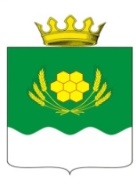 АДМИНИСТРАЦИЯ КУРТАМЫШСКОГО МУНИЦИПАЛЬНОГО ОКРУГА КУРГАНСКОЙ ОБЛАСТИРАСПОРЯЖЕНИЕОт 09.02.2023 г. № 195-рг. Куртамыш	В соответствии Федеральным законом от 06 октября 2003 года № 131-ФЗ «Об общих принципах организации местного самоуправления в Российской Федерации», статьей 9 Устава Куртамышского муниципального округа Курганской области Администрация Куртамышского муниципального округа Курганской областиОБЯЗЫВАЕТ:Утвердить график проведения мероприятий по выявлению жилых домов, зданий и строений, собственники которых уклоняются от обязанностей по содержанию и ремонту на 2023 год согласно приложению к настоящему распоряжению.3. Настоящее распоряжение разместить на официальном сайте Администрации Куртамышского муниципального округа Курганской области.4. Контроль за исполнением настоящего распоряжения возложить на и.о. заместителя Главы Куртамышского муниципального округа Курганской области по развитию территории.Глава Куртамышского муниципального округаКурганской области                                                                                      А.Н. ГвоздевКрюкова С.Ю.2-15-70Разослано по списку (см.оборот)                                                                          Приложение к распоряжению Администрации                                                                                                           Куртамышского муниципального округа                                                  Курганской области от 09.02.2023 г. № 195-р                                                                  «Об утверждении графика проведения мероприятий                                                              по выявлению жилых домов, зданий и строений,                                                                    собственники которых уклоняются от обязанностей                                               по содержанию и ремонту на 2023 год»Управляющий делами - руководитель аппаратаАдминистрации Куртамышского муниципального округаКурганской области                                                                                                    Г.В. БулатоваОб утверждении графика проведения мероприятийпо выявлению жилых домов, зданий и строений, собственники которыхуклоняются от обязанностей по содержанию и ремонту на 2023 годГРАФИКпроведения мероприятий по выявлению жилых домов, зданий и строений, собственники которых уклоняются от обязанностей по содержанию и ремонту на 2023 год№ п/пДата проведения мероприятийОтветственные исполнители1июнь: 8, 15, 22специалисты отдела по развитию городской территории Администрации Куртамышского муниципального округа Курганской области;руководители сельских территорий Администрации Куртамышского муниципального округа Курганской области2июль: 6, 13, 20, специалисты отдела по развитию городской территории Администрации Куртамышского муниципального округа Курганской области; руководители сельских территорий Администрации Куртамышского муниципального округа Курганской области3август: 3, 10, 17специалисты отдела по развитию городской территории Администрации Куртамышского муниципального округа Курганской области; руководители сельских территорий Администрации Куртамышского муниципального округа Курганской области4сентябрь: 7, 14, 21специалисты отдела по развитию городской территории Администрации Куртамышского муниципального округа Курганской области; руководители сельских территорий Администрации Куртамышского муниципального округа Курганской области5октябрь: 5, 12, 19специалисты отдела по развитию городской территории Администрации Куртамышского муниципального округа Курганской области; руководители сельских территорий Администрации Куртамышского муниципального округа Курганской области6ноябрь: 9, 16, 23 специалисты отдела по развитию городской территории Администрации Куртамышского муниципального округа Курганской области; руководители сельских территорий Администрации Куртамышского муниципального округа Курганской области7декабрь: 7, 14, 21специалисты отдела по развитию городской территории Администрации Куртамышского муниципального округа Курганской области;руководители сельских территорий Администрации Куртамышского муниципального округа Курганской области